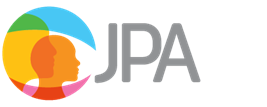 INDIVIDUAL BOARD MEMBER ACTIVITY PLANPlease provide President and the Chief Development Officer with a copy of this plan.Board Member Name: _____________________________________________________Date: ___________________________________________________________________Personal Pledge__I plan to personally donate $__________to JPA in FY_______.__My company _______________will match my donation and I will submit the appropriate forms.  Annual Fundraiser (all items applicable to Executive Board)__I or my company (circle one or both) will support the annual fundraiser by purchasing _______ table(s) or _________ ticket(s).__I will encourage friends, colleagues and acquaintances to purchase tickets or be my guest.__I will seek to secure valuable donated live/silent auction items.__I will seek to obtain in-kind donations of ______________ items or service for the Annual Fundraiser.Fundraiser & Donor Cultivation__I will personally solicit ________new potential donors.__I will help plan a _____new _____existing fundraising / friendraising event.__I will attend _______ fundraising/ friendraising events.__I will solicit ______________________________________________ for a donation to JPA.Volunteer cultivation__I will assist JPA where possible in gaining access to appropriate individuals in my network to encourage volunteerism as necessary.__I will participate in ______ (number) of short-term assignments to support one of the five JPA committees or the executive director with small group projects on an ad-hoc basis as my schedule permits.Board Meeting Attendance/Committee Involvement__I expect to attend ______meetings of the Executive, Auxiliary, Associates or Junior Board (circle one) as possible.__I commit to playing an active role in my assigned committeeOrientation/Training__I agree to participate in Board orientation and surveys, as well as attend a JPA orientation session on site.Board Cultivation__I agree to consider and, if appropriate, propose one qualified candidate for one of JPA’s four boards.__I will join the Board of Directors Governance Committee to help secure a diverse and inclusive body of directors.__I will assist in on-boarding new members as a “Board Buddy” (see separate Board Orientation checklist).Advocacy/Marketing/Participation__I agree to provide insights or research into the JPA mission with trends and needs assessments.__I pledge to tell influential people – government, media, business, non-profit – about JPA’s mission and impact.__I will join JPA’s social networks and post information about JPA’s activities & achievements on my on social pages.__I agree to publish a white paper, short form blog, article or testimonial about the value of JPA.